§8113-A.  Suspension for refusal1.  Immediate suspension.  If the chief has probable cause to believe that a person licensed pursuant to this chapter is required to submit to chemical testing for the presence of intoxicating liquor or drugs pursuant to Title 17‑A, section 1057 or for conduct that occurs while the licensee is in possession of a loaded firearm and the licensee refuses to submit to the required testing, the chief shall immediately suspend the licensee's right to carry a concealed handgun.[PL 2013, c. 424, Pt. A, §16 (AMD).]2.  Report to chief.  A law enforcement officer who has probable cause to require chemical testing of a licensee shall promptly notify the chief of a licensee's refusal and provide the chief with a report of the facts and circumstances of the requirement to submit to chemical testing and of the licensee's refusal.[PL 2011, c. 366, §45 (AMD).]3.  Suspension in effect during pendency.  A suspension remains in effect until the entry of judgment if charges are filed of violating Title 17‑A, section 1057 or of operating a motor vehicle, snowmobile, ATV or watercraft under the influence of intoxicating liquor or drugs, unless it is determined by the court in which the criminal charge or civil violation is pending, or by the Secretary of State if a hearing is held pursuant to Title 29‑A, section 2483, that the law enforcement officer did not have probable cause to require the licensee to submit to chemical testing.[PL 2011, c. 366, §45 (AMD).]SECTION HISTORYPL 1989, c. 917, §17 (NEW). PL 1995, c. 65, §A132 (AMD). PL 1995, c. 65, §§A153,C15 (AFF). PL 2011, c. 366, §45 (AMD). PL 2013, c. 424, Pt. A, §16 (AMD). The State of Maine claims a copyright in its codified statutes. If you intend to republish this material, we require that you include the following disclaimer in your publication:All copyrights and other rights to statutory text are reserved by the State of Maine. The text included in this publication reflects changes made through the First Regular and Frist Special Session of the 131st Maine Legislature and is current through November 1, 2023
                    . The text is subject to change without notice. It is a version that has not been officially certified by the Secretary of State. Refer to the Maine Revised Statutes Annotated and supplements for certified text.
                The Office of the Revisor of Statutes also requests that you send us one copy of any statutory publication you may produce. Our goal is not to restrict publishing activity, but to keep track of who is publishing what, to identify any needless duplication and to preserve the State's copyright rights.PLEASE NOTE: The Revisor's Office cannot perform research for or provide legal advice or interpretation of Maine law to the public. If you need legal assistance, please contact a qualified attorney.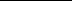 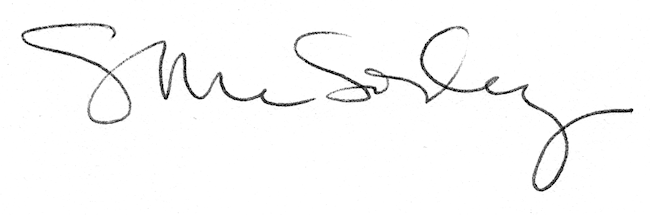 